Payload Title:		Payload Class:		Small		Large 		(circle one)Flight Number:		Institution:		Contact Name:		Contact Phone:		Contact E-mail:		Submit Date:		Mechanical Specifications: Measured weight of the payload in grams (not including payload plate): 		           Provide a mechanical drawing detailing the major components of your payload.  Mechanical drawings detailing the attach points from the payloads to the payloads plate are required. Please include component reference numbers on the drawings.  These reference numbers should match the specific part in the Bill of Materials required in Appendix B.   Other relevant mechanical informationPower Specifications:Measured current draw at 30 VDC: 		If HASP is providing power to your payload, provide a detailed power system wiring diagram starting from pins on the student payload interface plate EDAC 516 connector to all major components of your payload.  All voltage lines must be labeled, and any power converters must be documented.  Other relevant power informationDownlink Telemetry Specifications:Serial data downlink format: 	Stream		Packetized	(circle one)Approximate serial downlink rate (in bits per second): 			Specify your serial data record including record length and information contained in each record byte. You must complete the table and include a sample data record. Number of analog channels being used: 		If analog channels are being used, what are they being used for?Number of discrete lines being used: 		If discrete lines are being used what are they being used for?Are there any on-board transmitters?  If so, list the frequencies being used and the transmitted power.Other relevant downlink telemetry information.Uplink Commanding Specifications:Command uplink capability required:	Yes	No 	(circle one)If so, will commands be uplinked in regular intervals:	Yes	No	(circle one)How many commands do you expect to uplink during the flight (can be an absolute number or a rate, i.e. n commands per hour): 		Provide a table of all uplink commands for your payloadAre there any on-board receivers?  If so, list the frequencies being used.Other relevant uplink commanding information.Integration and LogisticsDate and Time of your arrival for integration: 			Approximate amount of time required for integration: 			Name of the integration team leader: 			Email address of the integration team leader: 			List ALL integration participants (first and last names) who may be present for integration with their email addresses:Define a successful integration of your payload:List all expected integration steps:List all checks that will determine a successful integration:List any additional LSU personnel support needed for a successful integration other than directly related to the HASP integration (i.e. lifting, moving equipment, hotel information/arrangements, any special delivery needs…):List any LSU supplied equipment that may be needed for a successful integration:HazardsAre you flying anything that is potentially hazardous, as listed in the Call for Proposal and the HASP Student Manual, to HASP or the ground crew before or after launch:	Yes	No	(Circle one)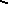 Appendix A: NASA Hazard TablesIf you intend to fly a listed hazard on HASP, you must fully complete the appropriate hazard form and include the form on both the Preliminary PSIP and the Final PSIP.  This documentation is required for NASA safety to clear your payload for flight.  Be specific and as detailed as possible with the information requested. I. Radio Frequency Transmitter Requirements for HASP FlightsRF transmitters are listed as a safety hazard by NASA.  As such, the use of RF transmitters on HASP must be documented and approved in the Ground and RF flight safety plans.  Any team that will use a transmitter must provide the following information in both their application and in the PSIP document supplied later in the flight season.   In addition, the frequency range 425 – 435 MHz is used for critical flight operations and therefore BANNED for any payload use.  This table needs to be completed for each RF transmitting device type that will be flown on HASP.II: High Voltage Hazard Requirements for HASPHigh Voltage systems are listed as a safety hazard on NASA payloads. Therefore, the use of High Voltage on HASP must be documented and approved in the Ground and Flight safety plans.  A source is considered High Voltage if the output voltage is greater than 50V.  Any team that will use a high voltage source must provide the following information in both their application and in the PSIP document supplied later in the flight season for each source type.  In addition, a detailed schematic, safety plan and procedure for operation must be included in this application.  A final version of these requirements must be included in the PSIP submitted later in the flight cycle.  III: Lasers (Class 1, 2, and 3R) Hazard Requirements for HASPLasers are listed as a safety hazard on NASA payloads. Therefore, the use of lasers on HASP must be documented and approved in the Ground and Flight safety plans.  Only Class 1, 2, and 3R lasers will be considered for flight.  All other laser classes are banned.  Any team that will use an on-board laser must provide the following information in both their application and in the PSIP document supplied later in the flight season for each source type.  The laser approval process is a very time-consuming operation and complete data must be submitted with the application to ensure that payload team is notified of approval status early in the HASP timeline.   In addition, a detailed schematic, safety plan and procedure for operation must be documented in the PSIP.IV: On-Board Batteries Hazard Requirements for HASPBatteries are listed as a safety hazard on NASA payloads. Therefore, the use of any batteries on HASP must be documented and approved in the Ground and Flight safety plans. Unmodified general use alkaline and lithium-ion batteries will be approved but must be documented in the form below.  Any modifications to pre-packaged batteries are banned and will not be allowed on HASP. In addition, all rechargeable batteries are banned from use on HASP.  All Li-ion batteries must have a UL certification.  When not installed in the instrument, Li-Ion batteries must be stored in a fire-rated bag or cabinet.  Examples of previous battery types that have been approved on HASP are listed below: Any domestic battery manufacturer: Duracell, Energizer, Rayovac, etcUltralife U9VL-J-PV: Pressurized System Hazard Requirements for HASPPressurized systems are listed as a safety hazard on NASA payloads. Therefore, the use of any pressurized systems on HASP must be documented and approved in the Ground and Flight safety plans.  Any component that has a pressure differential with the external atmosphere surrounding it is considered a pressurized system.  Teams that have questions about Pressurized System hazards can request, through HASP Management, a meeting with the NASA Pressure Systems Manager.  Additional documents required for review and certification of the pressurized or vacuumed systems include:The following requirements apply to all components within the pressure boundary (the pressure source to the exhaust/relief valve)	- Detailed Pressure Systems Configuration Drawings/Schematics- Detailed Bill of Materials with Maximum Allowable Working Pressure (MAWP) pressure ratings  - Data Sheets of Applicable Pressurized Components (Valves, Regulators, Relief Valves, Gauges, flexible hoses)   Proof Pressure Test Records &/or Leak Test Records Pressure Vessels containing custom made or non-coded components will need to be tested.  Pressure/Leak Test results must be included documenting a stable chamber for a per applicable safety and engineering practices.  NASA Safety guidelines require a 10-minute pressure/leak test.   Mission Assurance testing should be 12 hours.Functional Test Record for Relief Valves (sticker or tag on equipment) - All relief valves must be ASME rated.  New valve needs the requires stamp information.  Reused valves require a pop test. Applicable calibration record for pressure gauges (stickers or tags on equipment) - Safety critical pressure gauges must be calibrated every 3 years.    Reference only pressure gauges must be calibrated every 5 years.  Calibration documentation must be included.Applicable engineering analyses (possibly analysis may include pipe/tube stress analysis per ASME B31.3, tube pressure rating table or relief device sizing analysis)Provide pressurization hazardous procedure, if applicable, and SDS(s)Note: Personnel training in pressure system or compressed gas safety is also required to operate pressure systems at NASA WFF or its associated facility.  - Pressure systems safety training and on the job training for mission operations required.  A letter from university management certifying that students or system operators have completed this training must be included.*Note: Only gaseous fluids are allowed here.  Any liquids are still banned on HASP.Appendix B: Mechanical Bill of MaterialsThe Mechanical Bill of Material must document all structural components of your payloads.  This includes internal and external framing, exterior panels, and any additional support structure on your payload.  Use the table below for your BOM.  I have included some sample entries so detail how you must use the BOM.   You may add additional rows to the spreadsheet if you need it.   This must be as complete as possible because NASA safety will use this BOM to determine if there are any structural issues with your payload design.    ItemMass (g)UncertaintyMeasured or EstimatedTOTALItemCurrent (A)Voltage (V)Power (W)UncertaintyTOTALByteBitsDescriptionTransmitter ModelFrequencyTransmitting PowerCommand Name2-Byte Command (Hex Format)Command DescriptionNameE-Mail AddressPhone NumberJon Jonesjj@jj.com888-888-8888HASP 2024 RF System DocumentationHASP 2024 RF System DocumentationManufacture ModelPart NumberGround or Flight TransmitterType of EmissionTransmit Frequency (MHz)Receive Frequency (MHz)Antenna TypeGain (dBi)Peak Radiated Power (Watts)Average Radiated Power (Watts)HASP 2024 High Voltage System DocumentationHASP 2024 High Voltage System DocumentationManufacture ModelPart NumberLocation of Voltage SourceFully Enclosed (Yes/No)Is High Voltage source Potted?Output VoltagePower (W)Peak Current (A)Run Current (A) HASP 2024 Laser System Documentation HASP 2024 Laser System Documentation HASP 2024 Laser System Documentation HASP 2024 Laser System DocumentationManufacture ModelManufacture ModelPart NumberPart NumberSerial NumberSerial NumberGDFC ECN NumberGDFC ECN NumberLaser MediumLaser MediumType of LaserType of LaserLaser ClassLaser ClassNOHD (Nominal Ocular Hazard Distance)NOHD (Nominal Ocular Hazard Distance)Laser WavelengthLaser WavelengthWave Type Wave Type (Continuous Wave, Single Pulsed, Multiple Pulsed)(Continuous Wave, Single Pulsed, Multiple Pulsed)InterlocksInterlocks(None, Fallible, Fail-Safe)(None, Fallible, Fail-Safe)Beam Shape Beam Shape (Circular, Elliptical, Rectangular)(Circular, Elliptical, Rectangular)Beam Diameter (mm)Beam Divergence (mrad)Diameter at Waist (mm)Aperture to Waist Divergence (cm)Major Axis Dimension (mm)Major Divergence (mrad)Minor Axis Dimension (mm)Minor Divergence (mrad)Pulse Width (sec)PRF (Hz)Energy (Joules)Average Power (W)Gaussian Coupled (e-1, e-2)Gaussian Coupled (e-1, e-2)(e-1, e-2)(e-1, e-2)Single Mode Fiber DiameterSingle Mode Fiber DiameterMulti-Mode Fiber Numerical Aperture (NA)Multi-Mode Fiber Numerical Aperture (NA)Flight Use or Ground Testing Use?Flight Use or Ground Testing Use?Beams Enclosed?Beams Enclosed?Transmitting External to payload?Transmitting External to payload?HASP 2024 Battery Hazard DocumentationHASP 2024 Battery Hazard DocumentationBattery ManufacturerBattery TypeChemical MakeupBattery modifications(Must be NO)UL Certification for Li-IonSDS from manufacturerProduct information sheet from manufacturerHASP 2024 Pressurized System Hazard DocumentationHASP 2024 Pressurized System Hazard DocumentationSystem DescriptionMaximum Expected Operating Pressure (PSIG) or VacuumFluids (e.g. GN2, GHe, Air)*NotesSDS from manufacturerRef #Item DescriptionQuantityVendorVendor Part NumberLinkNotes 01 2.5” x 3.5” x 0.5” Aluminum L-Channel4 Mcmaster11A111A111https://link to part Vertical structural components 02 Hex Bolts Grade 5   ¼-20 X 3inches25Amazon123321123321https://////Frame bolts 03 4” x 10” x 0.25” Polished Aluminum Sheet4Grainger1233A3321https://External payload walls